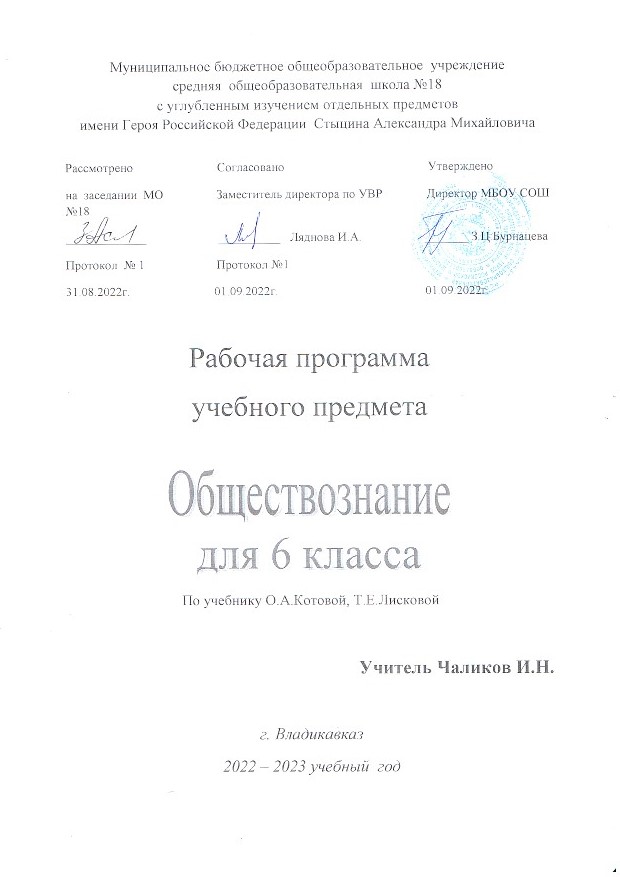 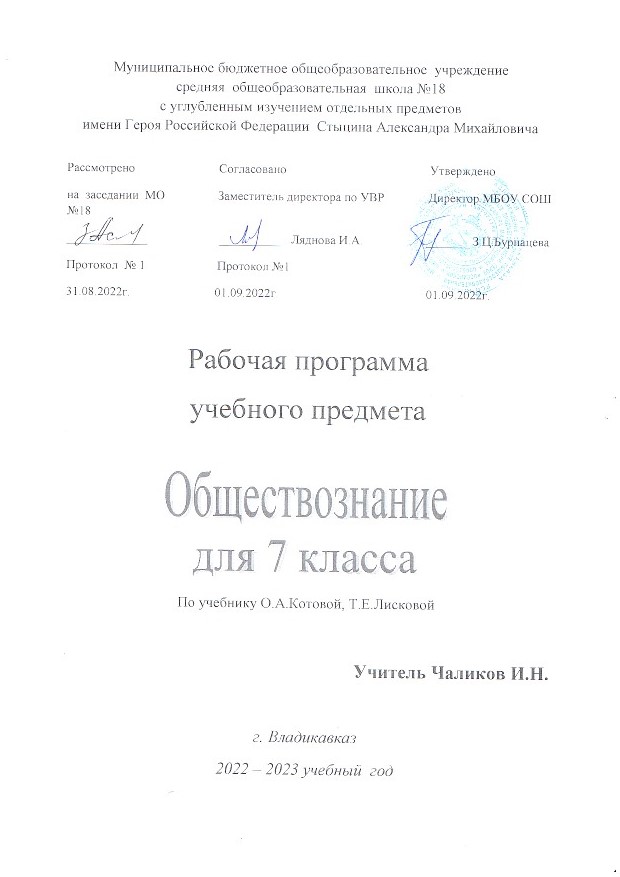 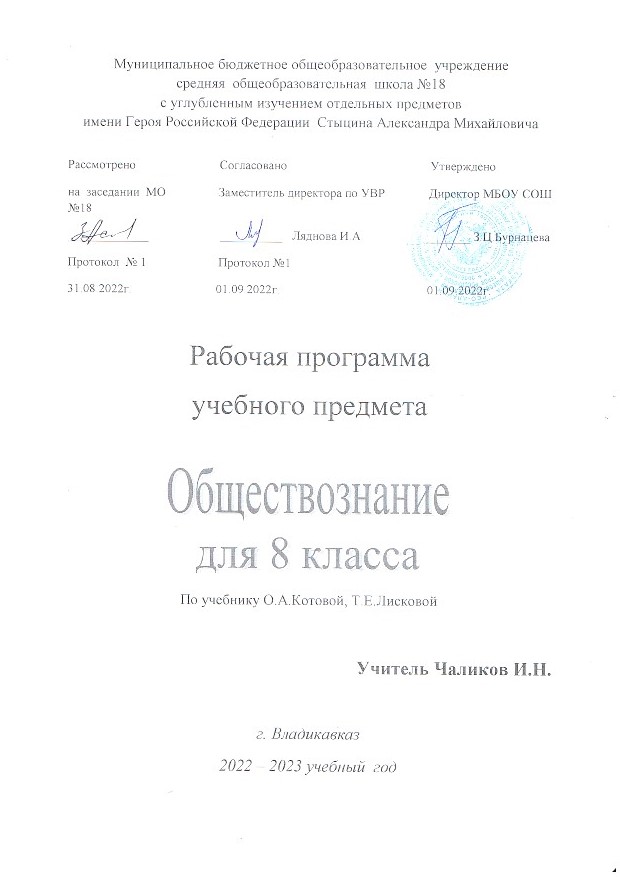 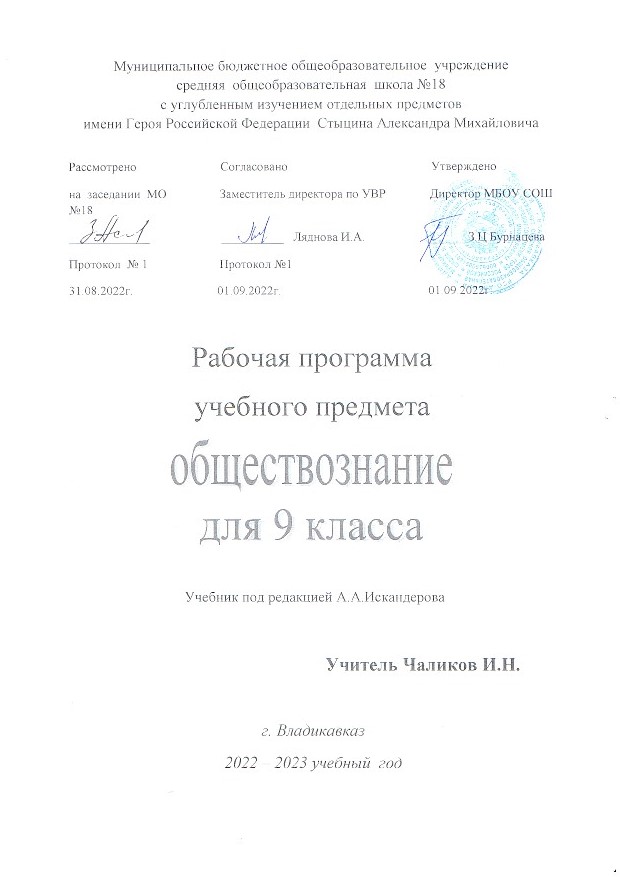 Настоящая программа составлена на основе Примерной программы основного общего образования по истории(ФГОС ОООПрограмма соответствует содержанию линии учебника обществознания для6–9классов «Обществознание» (подредакцией О.А.Котовой, Т.Е.Лисковой).УчебниквключенвдействующийФедеральныйпереченьучебников.Вданнойрабочейпрограммепредусмотренораспределение34учебныхчасов потемам курса.Планируемыерезультатыизученияучебногопредмета«Обществознание».6 класса.Требования к результатам обучения предполагают реализацию деятельностного, компетентностного и личностно ориентированного подходов в процессе усвоения программы, что в конечном итоге обеспечит овладение учащимися знаниями, различными видами деятельности и умениями, их реализующими.Личностные результаты:  осознание своей идентичности как гражданина страны, члена семьи, этнической и религиозной группы, локальной и региональной общности;освоение гуманистических традиций и ценностей современного общества, уважение прав и свобод человека;осмысление социально-нравственного опыта предшествующих поколений, способность к определению своей позиции и ответственному поведению в современном обществе;понимание культурного многообразия мира, уважение к культуре своего и других народов, толерантность.Метапредметные результаты: способность сознательно организовывать и регулировать свою деятельность – учебную, общественную и др.;овладение умениями работать с учебной и внешкольной информацией (анализировать и обобщать факты, составлять простой и развернутый план, тезисы, конспект, формулировать и обосновывать выводы и т.д.), использовать современные источники информации, в том числе материалы на электронных носителях;способность решать творческие задачи, представлять результаты своей деятельности в различных формах (сообщение, эссе, презентация, реферат и др.);готовность к сотрудничеству с соучениками, коллективной работе, освоение основ межкультурного взаимодействия в школе и социальном окружении и др.Предметные результаты:овладение целостными представлениями об историческом пути народов своей страны и человечества как необходимой основой для миропонимания и познания современного общества;способность применять понятийный аппарат исторического знания и приемы исторического анализа для раскрытия сущности и значения событий и явлений прошлого и современности;умения изучать и систематизировать информацию из различных исторических и современных  источников, раскрывая ее социальную принадлежность и познавательную ценность;расширение опыта оценочной деятельности на основе осмысления  жизни и деяний личностей и народов в истории своей страны и человечества в целом;готовность применять исторические знания для выявления и сохранения исторических и культурных памятников своей страны и мира.7классЛичностные универсальные учебные действия.В рамках когнитивного компонента будут сформированы:историко-географический образ, включая представление о территории и границах России, её географических особенностях; знание основных исторических событий развития государственности и общества; знание истории и географии края, его достижений и культурных традиций;образ социально-политического устройства – представление о государственной организации России, знание государственной символики (герб, флаг, гимн), знание государственных праздников;знание о своей этнической принадлежности, освоение национальных ценностей, традиций, культуры, знание о народах и этнических группах России;освоение общекультурного наследия России и общемирового культурного наследия;ориентация в системе моральных норм и ценностей и их иерархизация, понимание конвенционального характера морали;основы социально-критического мышления, ориентация в особенностях социальных отношений и взаимодействий, установление взаимосвязи между общественными и политическими событиями;экологическое сознание, признание высокой ценности жизни во всех её проявлениях; знание основных принципов и правил отношения к природе; знание основ здорового образа жизни и здоровьесберегающих технологий; правил поведения в чрезвычайных ситуациях.В рамках ценностного и эмоционального компонентов будут сформированы:гражданский патриотизм, любовь к Родине, чувство гордости за свою страну;уважение к истории, культурным и историческим памятникам;эмоционально положительное принятие своей этнической идентичности;уважение к другим народам России и мира и принятие их, межэтническая толерантность, готовность к равноправному сотрудничеству;уважение к личности и её достоинству, доброжелательное отношение к окружающим, нетерпимость к любым видам насилия и готовность противостоять им;уважение к ценностям семьи, любовь к природе, признание ценности здоровья, своего и других людей, оптимизм в восприятии мира;потребность в самовыражении и самореализации, социальном признании;позитивная моральная самооценка и моральные чувства – чувство гордости при следовании моральным нормам, переживание стыда и вины при их нарушении.В рамках деятельностного (поведенческого) компонента будут сформированы:готовность и способность к выполнению норм и требований школьной жизни, прав и обязанностей ученика;умение вести диалог на основе равноправных отношений и взаимного уважения и принятия; умение конструктивно разрешать конфликты;готовность и способность к выполнению моральных норм в отношении взрослых и сверстников в школе, дома, во внеучебных видах деятельности;потребность в участии в общественной жизни ближайшего социального окружения, общественно полезной деятельности;умение строить жизненные планы с учётом конкретных социально-исторических, политических и экономических условий;устойчивый познавательный интерес и становление смыслообразующей функции познавательного мотива;готовность к выбору профильного образования.Выпускник получит возможность для формирования:выраженной устойчивой учебно-познавательной мотивации и интереса к учению;готовности к самообразованию и самовоспитанию;компетентности в реализации основ гражданской идентичности в поступках и деятельности;морального сознания на конвенциональном уровне, способности к решению моральных дилемм на основе учёта позиций участников дилеммы, ориентации на их мотивы и чувства; устойчивое следование в поведении моральным нормам и этическим требованиям;эмпатии как осознанного понимания и сопереживания чувствам других, выражающейся в поступках, направленных на помощь и обеспечение благополучия.Регулятивные универсальные учебные действия.Ученик научится:целеполаганию, включая постановку новых целей, преобразование практической задачи в познавательную;самостоятельно анализировать условия достижения цели на основе учёта выделенных учителем ориентиров действия в новом учебном материале;планировать пути достижения целей;устанавливать целевые приоритеты;уметь самостоятельно контролировать своё время и управлять им;принимать решения в проблемной ситуации на основе переговоров;осуществлять констатирующий и предвосхищающий контроль по результату и по способу действия; актуальный контроль на уровне произвольного внимания;адекватно самостоятельно оценивать правильность выполнения действия и вносить необходимые коррективы в исполнение, как в конце действия, так и по ходу его реализации;основам прогнозирования как предвидения будущих событий и развития процесса.Ученик получит возможность научиться:самостоятельно ставить новые учебные цели и задачи;при планировании достижения целей самостоятельно, полно и адекватно учитывать условия и средства их достижения;выделять альтернативные способы достижения цели и выбирать наиболее эффективный способ;основам саморегуляции в учебной и познавательной деятельности в форме осознанного управления своим поведением и деятельностью, направленной на достижение поставленных целей;осуществлять познавательную рефлексию в отношении действий по решению учебных и познавательных задач;адекватно оценивать объективную трудность как меру фактического или предполагаемого расхода ресурсов на решение задачи;адекватно оценивать свои возможности достижения цели определённой сложности в различных сферах самостоятельной деятельности;основам саморегуляции эмоциональных состояний;прилагать волевые усилия и преодолевать трудности и препятствия на пути достижения целей.Коммуникативные универсальные учебные действия.Ученик научится:учитывать разные мнения и стремиться к координации различных позиций в сотрудничестве;формулировать собственное мнение и позицию, аргументировать и координировать её с позициями партнёров в сотрудничестве при выработке общего решения в совместной деятельности;устанавливать и сравнивать разные точки зрения, прежде чем принимать решения и делать выбор;аргументировать свою точку зрения, спорить и отстаивать свою позицию не враждебным для оппонентов образом;задавать вопросы, необходимые для организации собственной деятельности и сотрудничества с партнёром;осуществлять взаимный контроль и оказывать в сотрудничестве необходимую взаимопомощь;адекватно использовать речь для планирования и регуляции своей деятельности;адекватно использовать речевые средства для решения различных коммуникативных задач; владеть устной и письменной речью; строить монологическое контекстное высказывание;организовывать и планировать учебное сотрудничество с учителем и сверстниками, определять цели и функции участников, способы взаимодействия; планировать общие способы работы;осуществлять контроль, коррекцию, оценку действий партнёра, уметь убеждать;работать в группе – устанавливать рабочие отношения, эффективно сотрудничать и способствовать продуктивной кооперации; интегрироваться в группу сверстников и строить продуктивное взаимодействие со сверстниками и взрослыми;основам коммуникативной рефлексии;        использовать адекватные языковые средства для отображения своих чувств, мыслей, мотивов и потребностей;отображать в речи (описание, объяснение) содержание совершаемых действий как в форме громкой социализированной речи, так и в форме внутренней речи.Ученик получит возможность научиться:учитывать и координировать отличные от собственной позиции других людей в сотрудничестве;учитывать разные мнения и интересы и обосновывать собственную позицию;понимать относительность мнений и подходов к решению проблемы;продуктивно разрешать конфликты на основе учёта интересов и позиций всех участников, поиска и оценки альтернативных способов разрешения конфликтов; договариваться и приходить к общему решению в совместной деятельности, в том числе в ситуации столкновения интересов;брать на себя инициативу в организации совместного действия (деловое лидерство);оказывать поддержку и содействие тем, от кого зависит достижение цели в совместной деятельности;осуществлять коммуникативную рефлексию как осознание оснований собственных действий и действий партнёра;в процессе коммуникации достаточно точно, последовательно и полно передавать партнёру необходимую информацию как ориентир для построения действия;вступать в диалог, а также участвовать в коллективном обсуждении проблем, участвовать в дискуссии и аргументировать свою позицию, владеть монологической и диалогической формами речи в соответствии с грамматическими и синтаксическими нормами родного языка;следовать морально-этическим и психологическим принципам общения и сотрудничества на основе уважительного отношения к партнёрам, внимания к личности другого, адекватного межличностного восприятия, готовности адекватно реагировать на нужды других, в частности оказывать помощь и эмоциональную поддержку партнёрам в процессе достижения общей цели совместной деятельности;устраивать эффективные групповые обсуждения и обеспечивать обмен знаниями между членами группы для принятия эффективных совместных решений;в совместной деятельности чётко формулировать цели группы и позволять её участникам проявлять собственную энергию для достижения этих целей.Познавательные универсальные учебные действия.Ученик научится:основам реализации проектно-исследовательской деятельности;проводить наблюдение и эксперимент под руководством учителя;осуществлять расширенный поиск информации с использованием ресурсов библиотек и Интернета;создавать и преобразовывать модели и схемы для решения задач;осуществлять выбор наиболее эффективных способов решения задач в зависимости от конкретных условий;давать определение понятиям;устанавливать причинно-следственные связи;осуществлять логическую операцию установления родовидовых отношений, ограничение понятия;обобщать понятия - осуществлять логическую операцию перехода от видовых признаков к родовому понятию, от понятия с меньшим объёмом к понятию с большим объёмом;осуществлять сравнение, сериацию и классификацию, самостоятельно выбирая основания и критерии для указанных логических операций;строить классификацию на основе дихотомического деления (на основе отрицания);строить логическое рассуждение, включающее установление причинно-следственных связей;объяснять явления, процессы, связи и отношения, выявляемые в ходе исследования;основам ознакомительного, изучающего, усваивающего и поискового чтения;структурировать тексты, включая умение выделять главное и второстепенное, главную идею текста, выстраивать последовательность описываемых событий;Выпускник получит возможность научиться:основам рефлексивного чтения;ставить проблему, аргументировать её актуальность;самостоятельно проводить исследование на основе применения методов наблюдения и эксперимента;выдвигать гипотезы о связях и закономерностях событий, процессов, объектов;организовывать исследование с целью проверки гипотез;делать умозаключения (индуктивное и по аналогии) и выводы на основе аргументации.8 классПланируемые результаты обучения и усвоения содержания курса обществознанияЛичностные результаты:• мотивированность на посильное и созидательное участие в жизни общества;• заинтересованность не только в личном успехе, но и в благополучии и процветании своей страны;• ценностные ориентиры, основанные на идеях патриотизма, любви и уважения к Отечеству; необходимости поддержания гражданского мира и согласия; отношении к человеку, его правам и свободам как высшей ценности; стремлении к укреплению исторически сложившегося государственного единства; признании равноправия народов, единства разно- образных культур; убеждённости в важности для общества семьи и семейных традиций; осознании своей ответственности за страну перед нынешними и грядущими поколениямиМетапредметные результатыРегулятивные УУД:1.Умение самостоятельно определять цели обучения, ставить и формулировать новые задачи в учебе и познавательной деятельности, развивать мотивы и интересы своей познавательной деятельности. Обучающийся сможет:• анализировать существующие и планировать будущие образовательные результаты;• идентифицировать собственные проблемы и определять главную проблему;• выдвигать версии решения проблемы, формулировать гипотезы, предвосхищать конечный результат;• ставить цель деятельности на основе определенной проблемы и существующих возможностей;• формулировать учебные задачи как шаги достижения поставленной цели деятельности;• обосновывать целевые ориентиры и приоритеты ссылками на ценности, указывая и обосновывая логическую последовательность шагов.2. Умение самостоятельно планировать пути достижения целей, в том числе альтернативные, осознанно выбирать наиболее эффективные способы решения учебных и познавательных задач. Обучающийся сможет:• определять необходимые действие(я) в соответствии с учебной и познавательной задачей и составлять алгоритм их выполнения;• обосновывать и осуществлять выбор наиболее эффективных способов решения учебных и познавательных задач;• определять/находить, в том числе из предложенных вариантов, условия для выполнения учебной и познавательной задачи;• выбирать из предложенных вариантов и самостоятельно искать средства/ресурсы для решения задачи/достижения цели;• составлять план решения проблемы (выполнения проекта, проведения исследования);• определять потенциальные затруднения при решении учебной и познавательной задачи и находить средства для их устранения;3. Умение соотносить свои действия с планируемыми результатами, осуществлять контроль своей деятельности в процессе достижения результата, определять способы действий в рамках предложенных условий и требований, корректировать свои действия в соответствии с изменяющейся ситуацией. Обучающийся сможет:• определять совместно с педагогом и сверстниками критерии планируемых результатов и критерии оценки своей учебной деятельности;• систематизировать (в том числе выбирать приоритетные) критерии планируемых результатов и оценки своей деятельности;• отбирать инструменты для оценивания своей деятельности, осуществлять самоконтроль своей деятельности в рамках предложенных условий и требований;• оценивать свою деятельность, аргументируя причины достижения или отсутствия планируемого результата;• находить достаточные средства для выполнения учебных действий в изменяющейся ситуации и/или при отсутствии планируемого результата;• работая по своему плану, вносить коррективы в текущую деятельность на основе анализа изменений ситуации для получения запланированных характеристик продукта/результата;• устанавливать связь между полученными характеристиками продукта и характеристиками процесса деятельности и по завершении деятельности предлагать изменение характеристик процесса для получения улучшенных характеристик продукта;• сверять свои действия с целью и, при необходимости, исправлять ошибки самостоятельно.4. Умение оценивать правильность выполнения учебной задачи, собственные возможности ее решения.Обучающийся сможет:• определять критерии правильности (корректности) выполнения учебной задачи;• анализировать и обосновывать применение соответствующего инструментария для выполнения учебной задачи;• свободно пользоваться выработанными критериями оценки и самооценки, исходя из цели и имеющихся средств, различая результат и способы действий;• оценивать продукт своей деятельности по заданным и/или самостоятельно определенным критериям в соответствии с целью деятельности;• обосновывать достижимость цели выбранным способом на основе оценки своих внутренних ресурсов и доступных внешних ресурсов;5. Владение основами самоконтроля, самооценки, принятия решений и осуществления осознанного выбора в учебной и познавательной. Обучающийся сможет:• наблюдать и анализировать собственную учебную и познавательную деятельность и деятельность других обучающихся в процессе взаимопроверки;• соотносить реальные и планируемые результаты индивидуальной образовательной деятельности и делать выводы;• самостоятельно определять причины своего успеха или неуспеха и находить способы выхода из ситуации неуспеха;Познавательные УУД:1.Умение определять понятия, создавать обобщения, устанавливать аналогии, классифицировать, самостоятельно выбирать основания и критерии для классификации, устанавливать причинно-следственные связи, строить логическое рассуждение, умозаключение (индуктивное, дедуктивное, по аналогии) и делать выводы.Обучающийся сможет:• подбирать слова, соподчиненные ключевому слову, определяющие его признаки и свойства;• выстраивать логическую цепочку, состоящую из ключевого слова и соподчиненных ему слов;• выделять общий признак двух или нескольких предметов или явлений и объяснять их сходство;• объединять предметы и явления в группы по определенным признакам, сравнивать, классифицировать и обобщать факты и явления;• выделять явление из общего ряда других явлений;• определять обстоятельства, которые предшествовали возникновению связи между явлениями, из этих обстоятельств выделять определяющие, способные быть причиной данного явления, выявлять причины и следствия явлений;• строить рассуждение от общих закономерностей к частным явлениям и от частных явлений к общим закономерностям;• строить рассуждение на основе сравнения предметов и явлений, выделяя при этом общие признаки;• излагать полученную информацию, интерпретируя ее в контексте решаемой задачи;• самостоятельно указывать на информацию, нуждающуюся в проверке, предлагать и применять способ проверки достоверности информации;2. Умение создавать, применять и преобразовывать знаки и символы, модели и схемы для решения учебных и познавательных задач. Обучающийся сможет:• обозначать символом и знаком предмет и/или явление;• определять логические связи между предметами и/или явлениями, обозначать данные логические связи с помощью знаков в схеме;• создавать абстрактный или реальный образ предмета и/или явления;• анализировать/рефлексировать опыт разработки и реализации учебного проекта, исследования (теоретического, эмпирического) на основе предложенной проблемной ситуации, поставленной цели и/или заданных критериев оценки продукта/результата.3. Смысловое чтение. Обучающийся сможет:• находить в тексте требуемую информацию (в соответствии с целями своей деятельности);• ориентироваться в содержании текста, понимать целостный смысл текста, структурировать текст;• устанавливать взаимосвязь описанных в тексте событий, явлений, процессов;• резюмировать главную идею текста;• преобразовывать текст, «переводя» его в другую модальность, интерпретировать текст;• критически оценивать содержание и форму текста.4. Формирование и развитие экологического мышления, умение применять его в познавательной, коммуникативной, социальной практике и профессиональной ориентации. Обучающийся сможет:• определять свое отношение к природной среде;• анализировать влияние экологических факторов на среду обитания живых организмов;• распространять экологические знания и участвовать в практических делах по защите окружающей среды;• выражать свое отношение к природе через рисунки, сочинения, модели, проектные работы.5. Развитие мотивации к овладению культурой активного использования словарей и других поисковых систем. Обучающийся сможет:• определять необходимые ключевые поисковые слова и запросы;• осуществлять взаимодействие с электронными поисковыми системами, словарями;• формировать множественную выборку из поисковых источников для объективизации результатов поиска;• соотносить полученные результаты поиска со своей деятельностью.Коммуникативные УУД:1.Умение организовывать учебное сотрудничество и совместную деятельность с учителем и сверстниками; работать индивидуально и в группе: находить общее решение и разрешать конфликты на основе согласования позиций и учета интересов; формулировать, аргументировать и отстаивать свое мнение. Обучающийся сможет:• определять возможные роли в совместной деятельности;• играть определенную роль в совместной деятельности;• принимать позицию собеседника, понимая позицию другого, различать в его речи: мнение (точку зрения), доказательство (аргументы), факты; гипотезы, аксиомы, теории;• определять свои действия и действия партнера, которые способствовали или препятствовали продуктивной коммуникации;• строить позитивные отношения в процессе учебной и познавательной деятельности;• корректно и аргументированно отстаивать свою точку зрения, в дискуссии уметь выдвигать контраргументы, перефразировать свою мысль (владение механизмом эквивалентных замен);• критически относиться к собственному мнению, с достоинством признавать ошибочность своего мнения (если оно таково) и корректировать его;• предлагать альтернативное решение в конфликтной ситуации;• выделять общую точку зрения в дискуссии;• договариваться о правилах и вопросах для обсуждения в соответствии с поставленной перед группой задачей;• организовывать учебное взаимодействие в группе (определять общие цели, распределять роли, договариваться друг с другом и т. Д.);• устранять в рамках диалога разрывы в коммуникации, обусловленные непониманием/неприятием со стороны собеседника задачи, формы или содержания диалога.2. Умение осознанно использовать речевые средства в соответствии с задачей коммуникации для выражения своих чувств, мыслей и потребностей для планирования и регуляции своей деятельности; владение устной и письменной речью, монологической контекстной речью. Обучающийся сможет:• отбирать и использовать речевые средства в процессе коммуникации с другими людьми (диалог в паре, в малой группе и т. Д.);• использовать невербальные средства или наглядные материалы, подготовленные/отобранные под руководством учителя;3. Формирование и развитие компетентности в области использования информационно-коммуникационных технологий (далее – ИКТ). Обучающийся сможет:• целенаправленно искать и использовать информационные ресурсы, необходимые для решения учебных и практических задач с помощью средств ИКТ;• выбирать, строить и использовать адекватную информационную модель для передачи своих мыслей средствами естественных и формальных языков в соответствии с условиями коммуникации;• использовать компьютерные технологии (включая выбор адекватных задаче инструментальных программно-аппаратных средств и сервисов) для решения информационных и коммуникационных учебных задач, в том числе: вычисление, написание писем, сочинений, докладов, рефератов, создание презентаций и др.;• использовать информацию с учетом этических и правовых норм;• создавать информационные ресурсы разного типа и для разных аудиторий, соблюдать информационную гигиену и правила информационной безопасностиПредметные результаты:• оценивать тенденции экономических изменений в нашем обществе;• анализировать с опорой на полученные знания несложную экономическую информацию, получаемую из неадаптированных источников;• выполнять несложные практические задания, основанные на ситуациях, связанныхс описанием состояния российской экономики;• наблюдать и интерпретировать явления и события, происходящие в социальной жизни,с опорой на экономические знания;• характеризовать тенденции экономических изменений в нашем обществе;• анализировать с позиций обществознания сложившиеся практики и модели поведения потребителя;• решать познавательные задачи в рамках изученного материала, отражающие типичные ситуации в экономической сфере деятельности человека;• выполнять несложные практические задания, основанные на ситуациях, связанныхс описанием состояния российской экономики.• характеризовать основные направления развития отечественной культуры в современных условиях;• критически воспринимать сообщения и рекламу в СМИ и Интернете о таких направлениях массовой культуры, как шоу-бизнес и мода;• оценивать роль спорта и спортивных достижений в контексте современной общественной жизни;• демонстрировать на примерах взаимосвязь природы и общества, раскрывать роль природы в жизни человека;• распознавать на основе приведенных данных основные типы обществ;• характеризовать движение от одних форм общественной жизни к другим; оценивать социальные явления с позиций общественного прогресса;• различать экономические, социальные, политические, культурные явления и процессы общественной жизни;• раскрывать роль социальных норм как регуляторов общественной жизни и поведения человека;• различать отдельные виды социальных норм;• характеризовать основные нормы морали;• критически осмысливать информацию морально-нравственного характера, полученную из разнообразных источников, систематизировать, анализировать полученные данные;• применять полученную информацию для определения собственной позиции, для• соотнесения своего поведения и поступков других людей с нравственными ценностями;• раскрывать сущность патриотизма, гражданственности; приводить примеры проявления этих качеств из истории и жизни современного общества; раскрывать сущность процесса социализации личности;• объяснять причины отклоняющегося поведения;• описывать негативные последствия наиболее опасных форм отклоняющегося поведения. характеризовать развитие отдельных областей и форм культуры, выражать свое мнение о явлениях культуры;• описывать явления духовной культуры;• объяснять причины возрастания роли науки в современном мире;• оценивать роль образования в современном обществе;• различать уровни общего образования в России;• описывать духовные ценности российского народа и выражать собственное отношение к ним;• объяснять необходимость непрерывного образования в современных условиях;• учитывать общественные потребности при выборе направления своей будущей •профессиональной деятельности;• раскрывать роль религии в современном обществе;• характеризовать особенности искусства как формы духовной культуры.• описывать социальную структуру в обществах разного типа, характеризовать основные социальные общности и группы;• объяснять взаимодействие социальных общностей и групп;• характеризовать ведущие направления социальной политики Российского государства;• выделять параметры, определяющие социальный статус личности;• приводить примеры предписанных и достигаемых статусов;• описывать основные социальные роли подростка;• конкретизировать примерами процесс социальной мобильности;• характеризовать межнациональные отношения в современном мире;• объяснять причины межнациональных конфликтов и основные пути их разрешения;• характеризовать, раскрывать на конкретных примерах основные функции семьив обществе;• раскрывать основные роли членов семьи; объяснять проблему ограниченности экономических ресурсов;• различать основных участников экономической деятельности: производителейи потребителей, предпринимателей и наемных работников;• раскрывать рациональное поведение субъектов экономической деятельности;• раскрывать факторы, влияющие на производительность труда;• характеризовать основные экономические системы, экономические явления и процессы,• сравнивать их; анализировать и систематизировать полученные данные об экономических системах;• характеризовать механизм рыночного регулирования экономики; анализировать действие рыночных законов, выявлять роль конкуренции;• объяснять роль государства в регулировании рыночной экономики; анализировать структуру бюджета государства;• называть и конкретизировать примерами виды налогов.• раскрывать социально-экономическую роль и функции предпринимательства;• анализировать информацию об экономической жизни общества из адаптированных источников различного типа; анализировать несложные статистические данные, отражающие экономические явления и процессы;• формулировать и аргументировать собственные суждения, касающиеся отдельных вопросов экономической жизни и опирающиеся на экономические знания и личный опыт; •использовать полученные знания при анализе фактов поведения участников экономической деятельности;• оценивать этические нормы трудовой и предпринимательской деятельности;раскрывать рациональное поведение субъектов экономической деятельности;• характеризовать экономику семьи; анализировать структуру семейного бюджета;• использовать полученные знания при анализе фактов поведения участников экономической деятельности.Сфера духовной культурыУченик научится:-характеризовать развитие отдельных областей и форм культуры, выражать свое мнение о явлениях культуры;- описывать явления духовной культуры;- объяснять причины возрастания роли науки в современном мире;- оценивать роль образования в современном обществе;- различать уровни общего образования в России;- находить и извлекать социальную информацию о достижениях и проблемах развития культуры из адаптированных источников различного типа;- описывать духовные ценности российского народа и выражать собственное отношение к ним;- объяснять необходимость непрерывного образования в современных условиях;- учитывать общественные потребности при выборе направления своей будущей профессиональной деятельности;- раскрывать роль религии в современном обществе;- характеризовать особенности искусства как формы духовной культурыописывать процессы создания, сохранения, трансляции и усвоения достижений культуры; характеризовать основные направления развития отечественной культуры в современных условиях; критически воспринимать сообщения и рекламу в СМИ и Интернете о таких направлениях массовой культуры, как шоу- бизнес и мода.Ученик получит возможность научиться:- описывать процессы создания, сохранения, трансляции и усвоения достижений культуры; - характеризовать основные направления развития отечественной культуры в современных условиях;- критически воспринимать сообщения и рекламу в СМИ и Интернете о таких направлениях массовой культуры, как шоу-бизнес и мода.Социальная сфераУченик научится:- описывать социальную структуру в обществах разного типа, характеризовать основные социальные общности и группы;- объяснять взаимодействие социальных общностей и групп;- характеризовать ведущие направления социальной политики Российского государства;- выделять параметры, определяющие социальный статус личности;- приводить примеры предписанных и достигаемых статусов;- описывать основные социальные роли подростка;- конкретизировать примерами процесс социальной мобильности;- характеризовать межнациональные отношения в современном мире;- объяснять причины межнациональных конфликтов и основные пути их разрешения;- характеризовать, раскрывать на конкретных примерах основные функции семьи в обществе; - раскрывать основные роли членов семьи;- характеризовать основные слагаемые здорового образа жизни; осознанно выбирать верные критерии для оценки безопасных условий жизни;- выполнять несложные практические задания по анализу ситуаций, связанных с различными способами разрешения семейных конфликтов.- выражать собственное отношение к различным способам разрешения семейных конфликтов.Ученик получит возможность научиться:- раскрывать понятия «равенство» и «социальная справедливость» с позиций историзма;- выражать и обосновывать собственную позицию по актуальным проблемам молодежи;- выполнять несложные практические задания по анализу ситуаций, связанных с различными способами разрешения семейных конфликтов;- выражать собственное отношение к различным способам разрешения семейных конфликтов;- формировать положительное отношение к необходимости соблюдать здоровый образ жизни; корректировать собственное поведение в соответствии с требованиями безопасности жизнедеятельности;- использовать элементы причинно- следственного анализа при характеристике семейных конфликтов;- находить и извлекать социальную информацию о государственной семейной политике из адаптированных источников различного типа.ОбществоУченик научится:- демонстрировать на примерах взаимосвязь природы и общества, раскрывать роль природы в жизни человека;- распознавать на основе приведенных данных основные типы обществ;- характеризовать движение от одних форм общественной жизни к другим;- оценивать социальные явления с позиций общественного прогресса;- различать экономические, социальные, политические, культурные явления и процессы общественной жизни;- выполнять несложные познавательные и практические задания, основанные на ситуациях жизнедеятельности человека в разных сферах общества;- характеризовать экологический кризис как глобальную проблему человечества, раскрывать причины экологического кризиса;- на основе полученных знаний выбирать в предлагаемых модельных ситуациях и осуществлять на практике экологически рациональное поведение;- раскрывать влияние современных средств массовой коммуникации на общество и личность;- конкретизировать примерами опасность международного терроризмаУченик получит возможность научиться:- наблюдать и характеризовать явления и события, происходящие в различных сферах общественной жизни;- выявлять причинно-следственные связи общественных явлений и характеризовать основные направления общественного развития;- осознанно содействовать защите природы.ЭкономикаУченик научится:- объяснять проблему ограниченности экономических ресурсов;- различать основных участников экономической деятельности: производителей и потребителей, предпринимателей и наемных работников;- раскрывать рациональное поведение субъектов экономической деятельности;- раскрывать факторы, влияющие на производительность труда;- характеризовать основные экономические системы, экономические явления и процессы, сравнивать их; анализировать и систематизировать полученные данные об экономических системах;- характеризовать механизм рыночного регулирования экономики;- анализировать действие рыночных законов, выявлять роль конкуренции;- объяснять роль государства в регулировании рыночной экономики;- анализировать структуру бюджета государства;- называть и конкретизировать примерами виды налогов;- характеризовать функции денег и их роль в экономике;- раскрывать социально-экономическую роль и функции предпринимательства;- анализировать информацию об экономической жизни общества из адаптированных источников различного типа;- анализировать несложные статистические данные, отражающие экономические явления и процессы;- формулировать и аргументировать собственные суждения, касающиеся отдельных вопросов экономической жизни и опирающиеся на экономические знания и личный опыт;- использовать полученные знания при анализе фактов поведения участников экономической деятельности; оценивать этические нормы трудовой и предпринимательской деятельности;- раскрывать рациональное поведение субъектов экономической деятельности;- характеризовать экономику семьи; анализировать структуру семейного бюджета;- использовать полученные знания при анализе фактов поведения участников экономической деятельности;- обосновывать связь профессионализма и жизненного успеха.Ученик получит возможность научиться:- грамотно применять полученные знания для определения экономически рационального поведения и порядка действий в конкретных ситуациях;- сопоставлять свои потребности и возможности, оптимально распределять свои материальные и трудовые ресурсы, составлять семейный бюджет.9 классЛичностными  результатами выпускников основной школы, формируемыми при изучении содержания курса, являются:мотивированность на посильное и созидательное участие в жизни общества;заинтересованность не только в личном успехе, но и в благополучии и процветании своей страны;ценностные ориентиры, основанные на идеях патриотизма, любви и уважения к Отечеству; необходимости поддержания гражданского мира и согласия; отношении к человеку, его правам и свободам как высшей ценности; стремлении к укреплению исторически сложившегося государственного единства; признании равноправия народов, единства разнообразных культур; убеждённости в важности для общества, семьи и семейных традиций; осознании своей ответственности за страну перед нынешними и грядущими поколениями.Метапредметные результаты изучения обществознания выпускниками основной школы проявляются в:умении сознательно организовывать свою познавательную деятельность (от постановки цели до получения и оценки результата);умении объяснять явления и процессы социальной действительности с научных позиций; рассматривать их комплексно в контексте сложившихся реалий и возможных перспектив;способности анализировать реальные социальные ситуации, выбирать адекватные способы деятельности и модели поведения в рамках реализуемых основных социальных ролей, свойственных подросткам;овладении различными видами публичных выступлений (высказывания, монолог, дискуссия) и следовании этическим нормам и правилам ведения диалога;умении выполнять познавательные и практические задания, в том числе с использованием проектной деятельности на уроках и в доступной социальной практике, на:1)  использование элементов причинно-следственного анализа;2) исследование несложных реальных связей и зависимостей;3) определение сущностных характеристик изучаемого объекта; выбор верных критериев для сравнения, сопоставления, оценки объектов;4) поиск и извлечение нужной информации по заданной теме в адаптированных источниках различного типа;5) перевод информации из одной знаковой системы в другую (из текста в таблицу, из аудиовизуального ряда в текст).Предметными результатами освоения выпускниками основной школы содержания программы по обществознанию являются:относительно целостное представление об обществе и человеке, о сферах и областях общественной жизни, механизмах и регуляторах деятельности людей;знание ряда ключевых понятий об основных социальных объектах; умение объяснять явления социальной действительности с опорой на эти понятия;знания, умения и ценностные установки, необходимые для сознательного выполнения старшими подростками основных социальных ролей в пределах своей дееспособности;умения находить нужную социальную информацию в педагогически отобранных источниках; адекватно её воспринимать, применяя основные обществоведческие термины и понятия; преобразовывать в соответствии с решаемой задачей (анализировать, обобщать, систематизировать, конкретизировать) имеющиеся данные, соотносить их с собственными знаниями; давать оценку общественным явлениям с позиций одобряемых в современном российском обществе социальных ценностей;понимание побудительной роли мотивов в деятельности человека, места ценностей в мотивационной структуре личности, их значения в жизни человека и развитии общества;знание основных нравственных и правовых понятий, норм и правил, понимание их роли как решающих регуляторов общественной жизни; умение применять эти нормы и правилак анализу и оценке реальных социальных ситуаций; установка на необходимость руководствоваться этими нормами и правилами в собственной повседневной жизниприверженность гуманистическим и демократическим ценностям, патриотизм и гражданственность; знание особенностей труда как одного из основных видов деятельности человека, основных требований трудовой этики в современном обществе, правовых норм, регулирующих трудовую деятельность несовершеннолетних;понимание значения трудовой деятельности для личности и для общества;понимание специфики познания мира средствами искусства в соотнесении с другими способами познания;понимание роли искусства в становлении личности и в жизни общества;знание определяющих признаков коммуникативной деятельности в сравнении с другими видами деятельности;знание новых возможностей для коммуникации в современном обществе; умение использовать современные средства связи и коммуникации для поиска и обработки необходимой социальной информации;понимание языка массовой социально-политической коммуникации, позволяющее осознанно воспринимать соответствующую информацию; умение различать факты, аргументы, оценочные суждения;понимание значения коммуникации в межличностном общении;умение взаимодействовать в ходе выполнения групповой работы, вести диалог, участвовать в дискуссии, аргументировать собственную точку зрения;знакомство с отдельными приёмами и техниками преодоления конфликтов;ценностные ориентиры, основанные на идеях патриотизма, любви и уважения к Отечеству; на отношении к человеку, его правам и свободам как к высшей ценности; на стремлении к укреплению исторически сложившегося государственного единства; на признании равноправия народов, единства разнообразных культур; на убеждённости в важности для общества семьи и семейных традиций; на осознании необходимости поддержания гражданского мира и согласия, своей ответственности за судьбу страны перед нынешними и грядущими поколениями.2. Содержание тем  учебного курса.6 класс:Знакомство с курсом «Обществознание. 6 класс». Цели, задачи изучения предмета.Структура, особенности содержания учебника  Глава I. Человек в социальном измерении Человек. Индивид. Индивидуальность. Личность. Человек и деятельность. На пути к жизненному успеху. Социальные параметры личности. Индивидуальность человека. Качества сильной личности. Человек познает мир. Познание мира и себя. Самопознание и самооценка. Способности человека. Человек и его деятельность. Деятельность человека, ее основные формы. Мотивы деятельности. Связь между деятельностью и формированием личности. Знания и умения как  условие успешной деятельности. Потребности человека. Потребности человека – биологические, социальные, духовные. Индивидуальный характер потребностей. Люди с ограниченными возможностями и  особыми потребностями. Духовный мир человека.  Мысли и чувства. На пути к жизненному успеху. Привычка к труду. Проблема выбора профессии. Важность взаимопонимания и взаимопомощи. Практикум по теме «Человек в социальном измерении». Человек-личность. Человек познает мир. Человек и его деятельность. Потребности человека. На пути к  жизненному успеху.Глава II. Человек среди людей Человек в ближайшем социальном окружении. Межличностные отношения. Роль чувств в отношениях между людьми. Сотрудничество и соперничество. Солидарность, лояльность, толерантность, взаимопонимание. Человек в группе. Социальные группы (большие и малые). Человек в малой группе. Группы формальные и неформальные. Лидеры. Групповые нормы. Общение. Общение – форма отношения человека к окружающему миру. Цели общения. Средства общения. Стили общения. Особенности общения со сверстниками, старшими и младшими. Конфликты в межличностных отношениях. Межличностные конфликты, причины их возникновения. Агрессивное поведение. Конструктивное разрешение   конфликта. Как победить обиду и установить контакт. Практикум по теме «Человек среди людей».Глава III. Нравственные основы жизни Добро, смелость и страх. Человечность. Человек славен добрыми делами. Доброе – значит хорошее. Мораль. Золотое правило морали. Учимся делать добро. Будь смелым. Смелость. Страх – защитная реакция человека. Преодоление страха. Смелость и отвага. Противодействие злу. Человек и человечность. Человечность. Гуманизм – уважение и любовь к людям. Внимание к тем, кто нуждается в поддержке. Практикум по теме «Нравственные основы жизни».Итоговое повторение и обобщение материала курса обществознания 7 классВведение Глава I. Регулирование поведения людей в обществе Тема 1. Что значит жить по правилам. Многообразие правил. «Привычка свыше нам дана…». Правила этикета и хорошие манеры.Тема 2. Права и обязанности граждан. Права и свободы человека и гражданина. Механизм защиты и реализации прав и свобод человека и гражданина. Права ребенка и их защита. Нет прав без обязанностей.Тема 3. Почему важно соблюдать законыЗакон устанавливает порядок в обществе. Закон стремится установить справедливость. Закон устанавливает границы свободы поведения.Тема 4. Защита Отечества. Долг и обязанность. В чем заключается военная служба. Готовить себя к исполнению воинского долга.Тема 5. Для чего нужна дисциплина. Дисциплина общеобязательная и специальная. Внешняя и внутренняя дисциплина. Дисциплина, воля и самовоспитание.Тема 6. Виновен – отвечай. Знать закон смолоду. Законопослушный человек. Противозаконное поведение. Закон наказывает.Тема 7. Кто стоит на страже закона. На страже закона. Суд осуществляет правосудие. Полиция.Повторение.Глава II. Человек в экономических отношениях Тема 8. Экономика и ее основные участники. Что такое экономика. Натуральное и товарное хозяйство. Основные участники экономики.Тема 9. Мастерство работника. Дело мастера боится. Из чего складывается мастерство работника. Труд и зарплата. Количество и качество труда.Тема 10. Производство: затраты, выручка, прибыль. Что и как производить. Затраты производства. Все ли выгодно производить.Тема 11. Виды и формы бизнеса. Что такое бизнес. Виды бизнеса. Формы бизнеса.Тема 12. Обмен, торговля, реклама. Зачем нужен обмен. Торговля и ее формы. Реклама – двигатель торговли.Тема 13. Деньги, их функции. Как деньги стали деньгами. Функции денег. Как изменялись деньги.Тема 14. Экономика семьи. Имущество и доходы семьи. Что такое семейный бюджет. На что расходуются деньги.ПовторениеГлава III. Человек и природа Тема 15. Воздействие человека на природу.  «Вторая природа». Бесценный дар или неисчерпаемая кладовая? Загрязнение атмосферы. Загрязнение воды и почвы.Тема 16. Охранять природу – значить охранять жизнь. Почему нужно бережно относиться к природе? Тяжелые последствия безответственности. Экологическая мораль.Тема 17. Закон на страже природы. Природные условия и хозяйство человека. Природа нуждается в охране. Правила, защищающие природу. Что может сделать гражданин для защиты природы?Итоговое обобщение 8 классВведение (1 ч)Человек в обществе.Глава 1. Личность и общество (5 ч.)Понятие общества, основные сферы общественной жизни. Взаимосвязь сфер общественной жизни.Природа как основа возникновения и жизнедеятельности человека и общества... Экологические проблемы.Современные подходы к типологии обществ. Доиндустриальное, индустриальное и постиндустриальное общества. Человечество в XXI в. Глобализация. Терроризм.Основные закономерности развития общества. Закон неравномерности развития народов и наций мира. Социальный прогресс. Реформа и революция.Личность. Индивидуальность. Человек. Что оказывает влияние на человеческую личность. Социализация: содержание и стадии процесса. Воспитание и социализация, сходство и различие. Воспитание в семье.Глава 2. Сфера духовной культуры (8 ч.)Сфера духовной жизни и её особенности. Культура личности и общества. Тенденции развития культуры в современной России.Мораль. Основные ценности и нормы морали. Гуманизм. Патриотизм и гражданственность. Добро и зло. Критерии морального поведения.Долг. Совесть. Объективные обязанности и моральная ответственность. Долг общественный и долг моральный. Моральный выбор. Свобода и ответственность.Моральные знания и практическое поведение человека. Критический анализ собственных поступков и помыслов.Значимость образования в условиях информационного общества. Основные элементы системы образования в РФ. Непрерывность образования. Самообразование.Наука, её значение в жизни современного общества. Нравственные принципы труда современного учёного. Возрастание роли научных исследований в современном мире.Религия - одна из форм культуры. Религиозные объединения и организации, их роль в жизни современного общества. Свобода совести.Глава 3. Социальная сфера (7 ч).Социальная структура общества. Социальная мобильность. Большие и малые социальные группы. Формальные и неформальные группы.Социальный конфликт, пути его разрешения.Строение общества. Социальный статус и социальная роль, их взаимосвязь. Социальная группа. Отношения между поколениями.Этнические группы. Межнациональные отношения. Отношение к историческому прошлому, традициям, обычаям народа. Взаимодействие людей в многонациональном и многоконфессиональном обществе.Отклоняющееся поведение. Опасность наркомании и алкоголизма для человека и общества. Социальная значимость здорового образа жизни.Глава 4. Экономика (12 ч.)Что такое экономическая наука. Структура экономики. Основные виды ресурсов экономики. Экономический выбор. Экономические блага. Альтернативная стоимость.Основные вопросы экономики. Функции экономической системы. Модели экономических систем.Собственность. Право собственности. Формы собственности. Защита прав собственности.Рынок, рыночный механизм регулирования экономики. Спрос и предложение. Рыночное равновесие. Спрос и предложение как факторы рыночной экономики. Роль маркетинга в рыночной экономике. Цена как регулятор спроса и предложения.Производство. Товары и услуги. Факторы производства. Разделение труда и специализация.Содержание и функции предпринимательства. Предприниматель: экономический статус, поведение. Функции. Цели фирмы, её организационно-правовые формы. Малый бизнес и его роль в экономике.Экономические цели и функции государства. Государственный бюджет. Налоги, уплачиваемые гражданами.Распределение. Неравенство доходов. Перераспределение доходов. Экономические меры социальной поддержки населения.Потребление. Семейное потребление. Страховые услуги, предоставляемые гражданам. Экономические основы защиты прав потребителя.Реальные и номинальные доходы. Инфляция. Банковские услуги, предоставляемые гражданам. Потребительский кредит.Безработица. Причины безработицы. Экономические и социальные последствия безработицы. Роль государства в обеспечении занятости.Обмен. Мировое хозяйство. Международная торговля. Обменные курсы валют. Внешнеторговая политика.Итоговое повторение (2ч) Личность в современном мире.9 класс:Раздел 1. Политическая жизнь обществаВласть. Властные отношения. Политика. Внутренняя и внешняя политика.Сущность государства. Суверенитет. Государственное управление. Формы государства. Функции государства.Наше государство — Российская Федерация. Государственное устройство России. Гражданство Российской Федерации.Политический режим. Демократия. Парламентаризм.Республика. Выборы и избирательные системы. Политические партии.Правовое государство. Верховенство права. Разделение властей. Гражданское общество и правовое государство.Местное самоуправление.Органы власти Российской Федерации. Органы законодательной власти. Органы исполнительной власти. Правоохранительные органы. Судебная система.Межгосударственные отношения. Международные политические организации.Войны и вооружённые конфликты. Национальная безопасность. Сепаратизм. Международно-правовая защита жертв вооружённых конфликтов.Глобализация и её противоречия.Человек и политика. Политические события и судьбы людей. Гражданская активность. Патриотизм.Раздел 2.  Право  Гражданские правоотношения. Гражданско-правовые споры.Семейные правоотношения. Права и обязанности родителей и детей. Защита прав и интересов детей, оставшихся без родителей.Трудовые правоотношения. Права, обязанности и ответственность работника и работодателя. Особенности положения несовершеннолетних в трудовых правоотношениях.Административные правоотношения. Административное правонарушение.Преступление и наказание. Правовая ответственность несовершеннолетних.Правоохранительные органы. Судебная система.Требования к уровню подготовки учащихся, обучающихся по данной программе: 6классПо окончании изучения курса учащиеся должны:добывать и критически оценивать поступающую информацию об особенностях личности разных людей, особенностях человеческого общения, экономики и политики.систематизировать и представлять в разных формах (текст, схему, модель и т.д.) информацию об особенностях личности и поведения разных людей, взаимоотношений людей в социальной сфере, экономике и политике.понимать и объяснять характер взаимоотношений между людьми.анализировать  простые системы фактов, явлений, понятий.определять и объяснять своё отношение к нравственным нормам и ценностям, к правилам и нормам человеческого общения, основам экономического и политического устройства общества.делать свой выбор в учебных ситуациях отношения к личности и поведению разных людей и отвечать за свой выбор, а так же  моделирующих основы общественных отношений в социальной сфере, экономике и политике.договариваться с людьми, предотвращая или преодолевая конфликты (в учебных моделях жизненных ситуаций).решать учебно-жизненные задачи в моделях межличностного общения в соответствии с моральными нормами.7класс: В результате изучения обществознания ученик должен знать/понимать:социальные свойства человека, его взаимодействие с другими людьми;сущность общества как формы совместной деятельности людей;характерные черты и признаки основных сфер жизни общества;содержание и значение социальных норм, регулирующих общественные отношения;уметь:описывать основные социальные объекты, выделяя их существенные признаки; человека как социально-деятельное существо; основные социальные роли;сравнивать социальные объекты, суждения об обществе и человеке, выявлять их общие черты и различия;объяснять взаимосвязи изученных социальных объектов (включая взаимодействия человека и общества, общества и природы, сфер общественной жизни);приводить примеры социальных объектов определенного типа, социальных отношений; ситуаций, регулируемых различными видами социальных норм; деятельности людей в различных сферах;оценивать поведение людей с точки зрения социальных норм, экономической рациональности;решать познавательные и практические задачи в рамках изученного материала, отражающие типичные ситуации в различных сферах деятельности человека;осуществлять поиск социальной информации по заданной теме из различных ее носителей (материалы СМИ, учебный текст и другие адаптированные источники); различать в социальной информации факты и мнения;самостоятельно составлять простейшие виды правовых документов (записки, заявления, справки и т. п.)использовать приобретенные знания и умения в практической деятельности и повседневной жизни:для полноценного выполнения типичных для подростка социальных ролей;общей ориентации в актуальных общественных событиях и процессах;нравственной и правовой оценки конкретных поступков людей;реализации и защиты прав человека и гражданина, осознанного выполнения гражданских обязанностей;первичного анализа и использования социальной информации.8 класс:Требования к результатам обученияРезультатами освоения выпускниками основной школы содержания программы по обществознанию явятся:понимание побудительной роли мотивов в деятельности человека, места ценностей в мотивационной структуре личности, их значения в жизни человека и развитии общества;знание основных нравственных и правовых понятий, норм и правил, понимание их роли как решающих регуляторов общественной жизни, умение применять эти нормы и правила к анализу и оценке реальных социальных ситуаций, установка на необходимость руководствоваться этими нормами и правилами в собственной повседневной жизни;приверженность гуманистическим и демократическим ценностям, патриотизму и гражданственности;знание особенностей труда как одного из основных видов деятельности человека; основных требований трудовой этики в современном обществе; правовых норм, регулирующих трудовую деятельность несовершеннолетних;понимание значения трудовой деятельности для личности и для общества;понимание специфики познания мира средствами искусства в соотнесении с другими способами познания;понимание роли искусства в становлении личности и в жизни общества; коммуникативнойзнание определяющих признаков коммуникативной деятельности в сравнении с другими видами деятельности;знание новых возможностей для коммуникации в современном обществе, умение использовать современные средства связи и коммуникации для поиска и обработки необходимой социальной информации;понимание языка массовой социально-политической коммуникации, позволяющее осознанно воспринимать соответствующую информацию; умение различать факты, аргументы, оценочные суждения;понимание значения коммуникации в межличностном общении;умение взаимодействовать в ходе выполнения групповой работы, вести диалог, участвовать в дискуссии, аргументировать собственную точку зрения;знакомство с отдельными приемами и техниками преодоления конфликтов.3. Тематический планКалендарно–тематическоепланированиеучебногопредмета«Обществознание6–9классы»класс(34часов)Календарно–тематическоепланированиеучебногопредмета«Обществознание» 6 классФормы, периодичность и порядок текущего контроля успеваемости и промежуточной аттестации обучающихся.Виды и формы текущего контроля:устный (индивидуальный или фронтальный опрос, защита рефератов, докладов, проектов, собеседование, зачет, устная взаимопроверка.);письменный (домашние работы, проверочные работы, практические работы, тестовые задания (в том числе с использованием ИКТ), сочинения, диктанты, письменная взаимопроверка.)накопительная система оценки и др.Текущий контроль успеваемости - это систематическая проверка знаний обучающихся, проводимая учителем на текущих занятиях в соответствии с учебной программой. Текущий контроль успеваемости обучающихся в школе осуществляется учителями по 5-балльной системе (минимальный балл - 1; максимальный балл- 5).Тематический контроль заключается в проверке усвоения программного материала по каждой крупной теме курса.Промежуточная аттестация – это оценка качества освоения обучающимися какой-либо части (частей) темы (тем) учебного предмета, курса, дисциплины (модуля) по окончании их изучения по итогам учебного периода (четверти, полугодия, года).Итоговая аттестация – это оценка степени и уровня освоения выпускниками образовательной программы по завершении основного общего и среднего общего образования для определения соответствия результатов освоения обучающимися основных образовательных программ требованиям образовательного стандарта.  Педагогический аудит – независимая оценка знаний учебного предмета учащимися, полнота и прочность усвоения учебного материала на всех ступенях школьного образования (начального, основного, среднего). Аттестационный материал – контрольно-измерительные материалы для проведения аттестации учащихся.Вводный контроль учащихся - процедура, проводимая в начале учебного года с целью определения степени сохранения полученных ранее знаний, умений и навыков в соответствии с государственным общеобразовательным стандартом.Отметка - это результат процесса оценивания, количественное выражение учебных достижений обучающихся в цифрах.Оценка учебных достижений - это процесс по установлению степени соответствия реально достигнутых результатов планируемым целям. Оценке подлежат как объём, системность знаний, так и уровень развития интеллекта, навыков, умений, компетенций, характеризующие учебные достижения ученика в учебнодеятельности.Контроль текущей успеваемости обучающихся может проводиться в следующих формах:а)проверочные работы (по заданию администрации);б) практические работы;в) самостоятельные работы (в том числе по вариантам или по индивидуальным заданиям);г) защита рефератов (творческих работ);д)дифференцированные зачёты; е) собеседование;ж) тестирование;з) устный опрос;и) проверка домашних заданий (в т.ч. сочинений, индивидуальных заданий, творческих работ).Критерии оценки Оценка устных ответов учащихсяУстный опрос осуществляется на каждом уроке (эвристическая беседа, опрос). Задачей устного опроса является не столько оценивание знаний учащихся, сколько определение проблемных мест в усвоении учебного материала и фиксирование внимания учеников на сложных понятиях, явлениях, процессе.Ответ оценивается отметкой «5», если ученик:полно раскрыл содержание материала в объеме, предусмотренном программой; изложил материал грамотным языком в определенной логической последовательности, точно используя терминологию обществознания как учебной дисциплины;правильно выполнил схемы, сопутствующие ответу;показал умение иллюстрировать теоретические положения конкретными примерами;продемонстрировал усвоение ранее изученных сопутствующих вопросов, сформированность и устойчивость используемых при ответе умений и навыков;отвечал самостоятельно без наводящих вопросов учителя.        Возможны одна – две неточности при освещении второстепенных вопросов или в выкладках, которые ученик легко исправил по замечанию учителя.Ответ оценивается отметкой «4,. если ответ удовлетворяет в основном требованиям на отметку «5», но при этом имеет один из недостатков:допущены один-два недочета при освещении основного содержания ответа, исправленные по замечанию учителя: допущены ошибка или более двух недочетов при освещении второстепенных вопросов или в выкладках, легко исправленные по замечанию учителя.Отметка «3» ставится в следующих случаях:неполно или непоследовательно раскрыто содержание материала, но показано общее понимание вопроса и продемонстрированы умения, достаточные для дальнейшего усвоения программного материала определенные настоящей программой;Отметка «2» ставится в следующих случаях:не раскрыто основное содержание учебного материала;обнаружено незнание или неполное понимание учеником большей или наиболее важной части учебного материала;допущены ошибки в определении понятий, при использовании специальной терминологии, в рисунках, схемах, в выкладках, которые не исправлены после нескольких наводящих вопросов учителя.        Текущий контроль усвоения материала осуществляется путем устного/письменного опроса. Периодически знания и умения по пройденным темам проверяются письменными контрольными или тестовых заданиями.        При тестировании все верные ответы берутся за 100%, тогда отметка выставляется в соответствии с таблицей:При выполнении контрольной работы:        Содержание и объем материала, подлежащего проверке в контрольной работе, определяется программой. При проверке усвоения материала выявляется полнота, прочность усвоения учащимися теории и умение применять ее на практике в знакомых ситуациях.        Отметка зависит также от наличия и характера погрешностей, допущенных учащимися.грубая ошибка – полностью искажено смысловое значение понятия, определения;погрешность отражает неточные формулировки, свидетельствующие о нечетком представлении рассматриваемого объекта;недочет – неправильное представление об объекте, не влияющего кардинально на знания определенные программой обучения;мелкие погрешности – неточности в устной и письменной речи, не искажающие смысла ответа или решения, случайные описки и т.п.        Исходя из норм (пятибалльной системы), заложенных во всех предметных областях выставляете отметка:«5» ставится при выполнении всех заданий полностью или при наличии 1-2 мелких погрешностей;«4» ставится при наличии 1-2 недочетов или одной ошибки:«3» ставится при выполнении 2/3 от объема предложенных заданий;«2» ставится, если допущены существенные ошибки, показавшие, что учащийся не владеет обязательными умениями поданной теме в полной мере (незнание основного программного материала).6 класс№Название раздела (темы)Кол-во часов по рабочей программе6 классВведение. Как работать с учебником  16 классТема 1.Человек в социальном измерении116 классТема 2. Человек среди людей96 классТема 3. Нравственные основы жизни76 классИтоговое повторение  и обобщение материала курса обществознания67 класс34+2 резервВведение17 класс34+2 резервРегулирование поведения людей в обществе127 класс34+2 резервЧеловек в экономических отношениях117 класс34+2 резервЧеловек и природа57 класс34+2 резервПовторительно-обобщающий 27 класс34+2 резервИтоговый урок18 классЛичность и общество58 классСфера духовной кульуры88 классСоциальная сфера78 классЭкономика128 классИтоговое повторение и обобщение29 класс34+2 резервВведение19 класс34+2 резервТема 1. Политика99 класс34+2 резервТема 2. Гражданин и государство99 класс34+2 резервТема 3. Основы российского законодательства119 класс34+2 резервИтоговое повторение26 класс6 класс6 класс6 класс6 класс№ДатаДатаРаздел,тема,основноесодержаниепотемамКол-вочасов№ФактПланРаздел,тема,основноесодержаниепотемамКол-вочасов1Вводный урок.12Человек13Человек-личность14Деятельность человека15Деятельность человека16Как человек познаёт мир и самого себя17Как человек познаёт мир и самого себя18Труд и образ жизни человека19Труд и образ жизни человека110Семья в жизни человека111Человек и общество112Межличностные отношения113От чего зависит положение человека в обществе114Повторение темы: «Что связывает человека и обществоТема2.Человекиегодеятельность (10часов)Тема2.Человекиегодеятельность (10часов)Тема2.Человекиегодеятельность (10часов)Тема2.Человекиегодеятельность (10часов)Тема2.Человекиегодеятельность (10часов)15Общественная жизнь и общественное развитие116Экономическая сфера жизни117Социальная сфера современного общества118Что такое государство119Что такое государство120Богатство духовной культуры121Практикумпотеме «Сферы общественной жизни»122Типы обществ123Типы обществ124Информационное общество1Тема3.Человексредилюдей(10часов)Тема3.Человексредилюдей(10часов)Тема3.Человексредилюдей(10часов)Тема3.Человексредилюдей(10часов)Тема3.Человексредилюдей(10часов)25Глобальные проблемы человечества126Международные организации для решения глобальных проблем 127Российское общество в начале нового века128Ресурсы и возможности экономики нашей страны129Как в Конституции определены основы строя нашего государства130Современное Российское государство131Духовные ценности российского народа132Место нашей Родины среди современных государств133Повторение темы: Современное Российское общество»134Резервные уроки2 7 класс7 класс7 класс7 класс7 класс№ДатаДатаРаздел,тема,основноесодержаниепотемамКол-вочасов№ФактПланРаздел,тема,основноесодержаниепотемамКол-вочасов1Вводный урок.12Чтозначитжитьпоправилам.13Входнойконтроль14Праваиобязанностиграждан.15Почемуважнособлюдатьзаконы.16Почемуважнособлюдатьзаконы.17ЗащитаОтечества.18ЗащитаОтечества.19Длячегонужнадисциплина.110Виновен– отвечай.111Кто стоитнастражезакона.112Кто стоитнастражезакона.113Практикум	по	теме	«Регулирование поведениялюдейвобществе».114Практикум	по	теме	«Регулирование поведения людей в обществе».1Тема2.Человеквэкономическихотношениях(13часов)Тема2.Человеквэкономическихотношениях(13часов)Тема2.Человеквэкономическихотношениях(13часов)Тема2.Человеквэкономическихотношениях(13часов)Тема2.Человеквэкономическихотношениях(13часов)15Экономикаиееосновныеучастники116Экономикаиееосновныеучастники117Мастерствоработника118Производство: затраты, выручка, прибыль119Производство: затраты, выручка, прибыль120Виды и формы бизнеса121Виды и формы бизнеса122Обмен, торговля, реклама123Деньги, их функции124Экономика семьи125Экономика семьи126Практикум	по	теме	«Человек	в экономических отношениях».127Воздействие человека на природу128Охранятьприроду–значитохранятьжизнь129Законнастражеприроды130Практикумпотеме«Человекиприрода.131-32Итоговые урокизакурсобществознания7класса233-34Резервныйурок28 класс8 класс8 класс8 класс8 класс№ДатаДатаРаздел,тема,основноесодержаниепотемамКол-вочасов№ФактПланРаздел,тема,основноесодержаниепотемамКол-вочасов1Вводный урок.2Быть личностью3Человек, общество, природа.4Общество как форма жизнедеятельности людей5Как стать личностью6Практикум   по	теме	«Личность и общество»7Сфера духовной жизни8Мораль9Долг и совесть10Моральный выбор –это ответственность11Образование12Наука в современном обществе13Религия  как одна из форм культуры14Экономика и ее роль в жизни общества15Главные вопросы экономики16Собственность17Рыночная экономика18Производство-основа экономики19Предпринимательская деятельность20Роль государства в экономике21Распределение доходов22Потребление23Инфляция и семейная экономика24Безработица, её причины и последствия25Мировое хозяйство и международная торговля26Повторение по теме: «Экономика»27Контрольная работа по теме «Экономика»28Социальная структура общества29Социальные статусы и роли30Нации и межнациональные отношения31Отклоняющееся поведение32Повторение оп теме «Социальная сфера»33Резерв34Резерв9 класс9 класс9 класс9 класс9 класс№ДатаДатаРаздел, тема, основное содержание по темамКол-во часов№ФактПланРаздел, тема, основное содержание по темамКол-во часов1Введение в курс «Обществознание    9 класс».2Политикаивласть 3Государство 4Политическиережимы5Правовоегосударство6Гражданскоеобществоигосударство7Участие граждан в политической жизни. Политические партии и движения.8Политические партии и движения.9Практикумпотеме«Политика»10Роль	права	в	жизни	общества	игосударства11Правоотношенияисубъектыправа12Правонарушения	и	юридическаяответственность13Правоохранительныеорганы14Конституция	Российской	Федерации.ОсновыконституционногострояРФ.15Конституция	Российской	Федерации.ОсновыконституционногострояРФ.16Права и свободы человека и гражданина17Гражданские правоотношения18Гражданские правоотношения19Право на труд. Трудовые правоотношения20Право на труд. Трудовые правоотношения21Семейныеправоотношения22Административные правоотношения23Административныеправоотношения24Уголовно-правовыеотношения25Уголовно- правовые отношения26Социальныеправа27Международно	-	правовая	защитавооруженныхконфликтов28Правовоерегулированиеотношенийвсфереобразования29Практикум по теме «Право»30Итоговое	повторение	за	курс обществознания в 9 классе31Итоговое	повторение	за	курс обществознания в 9 классе32Итоговое	повторение	за	курс обществознания в 9 классе33Резерв34РезервПроцент выполнения заданияОтметка100-90 % и болееотлично89%- 70%хорошо69-51%удовлетворительноменее 51%неудовлетворительно